14th January 2021Dear Parents / CarersWe are coming to the end of the second week in school and we are establishing a routine for those in school and those at home undertaking remote learning.  I would like to thanks all parents but particularly those parents who are at home with their child.  Home schooling is hard but especially hard for our pupils.  I appreciate the sacrifices many parents are having to make and the understanding you all have shown in why we have restricted numbers in school.Staff met last night to discuss how the remote learning was going and the meeting was very positive, with almost all our pupils engaging with the work grids and resources that have been provided.  If any parent/carer is unsure how to access these resources then please contact your child’s classteacher.  We are also keen to ‘capture’ your child’s learning so please use the Evidence for Learning app to send some short videos or pictures back to school (Tapestry for Early Years classes.)  Again if there is any difficulty please contact your child’s classteacher.We have also been allocated a number of laptops that can be loaned out to pupils.  Please let us know if you need a laptop for your child and we will do our best to meet that request. This also applies to 4G routers which will give access to the internet. The government have also said they are looking at providing free 4G data increases for mobile phones.  So, if your child uses a mobile phone for their home learning then help is available!  However it is preferable they use a laptop or iPad.  Please let school know if you need these items so school can order them.A number of staff are starting Zoom social calls so that pupils at home and school can resume some level of social contact.  Your child’s class teacher will contact you when this is to take place and help you organise the contact.In terms of additional help to families those pupils on free school meals will be eligible for a free school meal when in school but also for the days when they may not be in school.  Those at home will receive a voucher. This equates to £3 per day.  If you believe your child is entitled to free school meals please contact our family support team.  There is also the Winter Grant that some parents may be entitled to.  Again if you contact our family support team they can provide you with more information.We as a school have also been asked to register as a mass testing site for the Lateral Flow Test (LFT).  Pupils in Upper School have received a letter and a consent form to indicate whether they want to have a LFT.  Please return the consent form indicating whether your child wants to take part or not.Finally, we are always available to support parents with information and/or advice.  Please contact school if you need either.Yours sincerely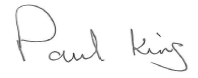 Headteacher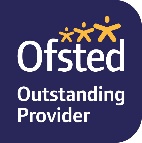 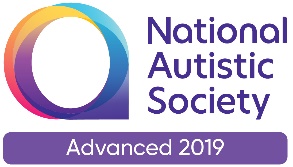 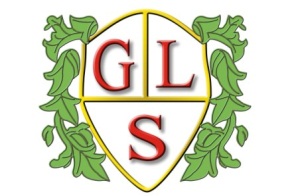 Paul King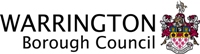 HeadteacherJoanne MullineuxDeputy Headteacher